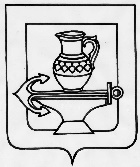 СОВЕТ ДЕПУТАТОВ СЕЛЬСКОГО ПОСЕЛЕНИЯБОРИНСКИЙ СЕЛЬСОВЕТЛИПЕЦКОГО МУНИЦИПАЛЬНОГО РАЙОНАЛИПЕЦКОЙ ОБЛАСТИ РОССИЙСКОЙ ФЕДЕРАЦИИТридцать восьмая сессия шестого созыва РЕШЕНИЕ13.10.2022г.                                                                                                             №  110О внесении изменений в Стратегию социально-экономического развития сельского поселения Боринский сельсовет Липецкого муниципального района Липецкой области на период до 2024 года, принятая решением Совета депутатов сельского поселения Боринский сельсовет Липецкого муниципального района от 01.04.2010 года № 23Рассмотрев проект изменений в Стратегию социально-экономического развития сельского поселения Боринский сельсовет Липецкого муниципального района Липецкой области на период до 2024 года, принятая решением Совета депутатов сельского поселения Боринский сельсовет Липецкого муниципального района от 01.04.2010 года № 23 (с изменениями от 16.09.2011 года № 80, от 27.02.2020 года № 421), руководствуясь действующим законодательством, Уставом сельского поселения Боринский сельсовет Липецкого муниципального района Липецкой области Российской Федерации, решением постоянной депутатской комиссии по экономике и финансовым вопросам, Совет депутатов сельского поселения Боринский сельсовет Липецкого муниципального района Липецкой областиРЕШИЛ:1. Принять изменения в Стратегию социально-экономического развития сельского поселения Боринский сельсовет Липецкого муниципального района Липецкой области на период до 2024 года, принятая решением Совета депутатов сельского поселения Боринский сельсовет Липецкого муниципального района от 01.04.2010 года № 23 согласно приложению.2. Изменения в Стратегию социально-экономического развития сельского поселения Боринский сельсовет Липецкого муниципального района Липецкой области на период до 2024 года направить главе сельского поселения Боринский сельсовет Липецкого муниципального района Липецкой области для подписания и официального обнародования.3. Настоящее решение вступает в силу со дня его официального обнародования. Председатель Совета депутатов сельского поселения Боринский сельсовет Липецкого муниципального района                                                                                                                         В.С. Бунеев                                 Приложение  к решению Совета депутатов  сельского поселения Боринский сельсовет  Липецкого муниципального района Липецкой области от _________ года № ____  Изменения в Стратегию социально-экономического развития сельского поселения Боринский сельсовет Липецкого муниципального района Липецкой области на период до 2024 года1. Внести в Стратегию социально-экономического развития сельского поселения Боринский сельсовет Липецкого муниципального района Липецкой области на период до 2024 года, принятая решением Совета депутатов сельского поселения Боринский сельсовет Липецкого муниципального района от 01.04.2010 года №23 (с изменениями от 16.09.2011г. №80, от 27.02.2020г. № 421) следующие изменения:1) в наименовании решения цифры "2024" заменить цифрами "2030";2) приложение к решению изложить в новой редакции: "СТРАТЕГИЯ СОЦИАЛЬНО- ЭКОНОМИЧЕСКОГО РАЗВИТИЯ СЕЛЬСКОГО ПОСЕЛЕНИЯ БОРИНСКИЙ СЕЛЬСОВЕТ ЛИПЕЦКОГО МУНИЦИПАЛЬНОГО РАЙОНА ЛИПЕЦКОЙ ОБЛАСТИ РОССИЙСКОЙ ФЕДЕРАЦИИ НА ПЕРИОД 2010-2030 ГОДЫ" ВВЕДЕНИЕСтратегия социально-экономического развития сельского поселения Боринский сельсовет Липецкого муниципального района Липецкой области на период 2010 года до 2030 года (далее - Стратегия) основывается на документах, которыеопределяют устойчивое социально-экономическое развитие села:1)стратегия социально-экономического развития на период до 2030 года;2)план мероприятий по реализации Стратегии социально-экономического развития ;3) бюджетный прогноз на долгосрочный период;4) муниципальные программы .В Стратегии учтено решение задач, поставленных Президентом Российской Федерации в ежегодном Послании Федеральному Собранию Российской Федерации, выполнение поручений, содержащихся в Указах Президента Российской Федерации от 07 мая 2012 года № 596 - 606, от 07 мая 2018 года № 204, реализация приоритетных проектов (программ), региональных проектов (программ), муниципальных программ.Стратегия направлена, прежде всего, на обеспечение устойчивого повышения уровня и качества жизни населения, сокращение разрыва в уровне социально-экономического развития между жителями села и города.Достижение целей стратегии возможно только путем последовательного формирования в сельском поселении рыночной и социально ориентированной экономики с четким и стабильным законодательством. Экономическое развитие должно основываться на максимальном использовании имеющегося в поселении потенциала, высвобождении частной инициативы с параллельным усилением роли органов власти в обеспечении благоприятных условий хозяйствования. Необходимо существенное повышение эффективности производства, ускорение структурных реформ. Достигнутые в последние годы отдельные положительные результаты могут рассматриваться как формирование условий для дальнейших позитивных изменений.Для достижения стратегических целей администрации сельского поселения Боринский сельсовет Липецкого муниципального образования необходимо сконцентрировать усилия в следующих направлениях:-Создание условий для развития молодежи.-Развитие услуг в сфере культуры, улучшение качества услуг для населения.-Развитие физической культуры и спорта.-Благоустройство территории сельского поселения.РАЗДЕЛ 1   Общая характеристика сельского поселения Боринский сельсовет Липецкого муниципального районаСельское поселение Боринский сельсовет расположено в центральной части Липецкого района, граничит с севера - с Крутохуторским сельсоветом, на северо-востоке с землями Ленинского сельсовета, на юге - востока с землями Падовского сельсовета, на юго-западе с землями Стебаевского сельсовета, на юго-западе с землями Васильевского сельсовета.По рельефу - это холмистая равнина, имеющая форму чаши приподнятой с краев и опущенной в центре. На большой глубине под селом располагается огромное подземное озеро, откуда берет начало река Белый Колодезь.с. Боринское одно из самых крупных администраций по численности населения..Площадь территории составляет –5633,7 га.Численность населения - 6981 человек.Количество подворий - 2865Наименование рек - Белый Колодезь.Климат сельского поселения умеренно-континентальный, по естественной влагообеспеченности - полузасушливый с неустойчивым увлажнением.Почвы села характеризуются высоким потенциальным плодородием.Лесной массив составляет площадь –89 га, лесополоса служит защитой почвы от водной и ветровой эрозии, а также выполняет санитарно-гигиенические, оздоровительные, эстетические и другие функции.РАЗДЕЛ 2. ОЦЕНКА СОЦИАЛЬНО-ЭКОНОМИЧЕСКОГО ПОЛОЖЕНИЯ СЕЛЬСКОГО ПОСЕЛЕНИЯ БОРИНСКИЙ СЕЛЬСОВЕТ ЛИПЕЦКОГО МУНИЦИПАЛЬНОГО РАЙОНА1.1. История и современность сельского поселения Боринский сельсовет Липецкого муниципального района Липецкой области.Возникновение название села тесно связано с деятельностью Петра I.В 1693 году возник первый в нашем крае вододействующий железный завод, выстроен он Московскими предпринимателями Кузьмой Бориным и Николаем Аристовым. Кузьма Борин был особо доверенным лицом Петра I.В связи со смертью основателей завода уже в 18 веке Боринский завод был разрушен временем, и поселок при нем вырос в село Боринские заводы.В Задонском уезде переход власти в руки местных Советов был провозглашен в феврале 1918 года на первом уездном Съезде Советов.До 1928 года территория нынешней Липецкой области входила в состав Воронежской, Тамбовской, Орловской, Рязанской и Тульской губерний.Липецкий район был разделен на три района: Липецкий, Боринский и Водопьяновский. Липецкий район вошел в состав Воронежской области.Указом Президиума Верховного Совета СССР от 6 января 1954 года в составе РСФСР была образована Липецкая область, в составе которой Липецкий район.В соответствии с Указом Президиума Верховного Совета РСФСР от 19 ноября 1959 года был упразднен Липецкий район, его территория вошла в состав Боринского, Грязинского, Добровского, Донского и Трубетчинского районов.В соответствии с Указом Президиума Верховного Совета РСФСР от 1 февраля 1963 года об укрупнении сельских районов и изменении подчиненности районов и городов из 24 было создано 10 укрупненных районов.В состав Липецкого района вошла территория бывшего Боринского района.1.2. Оценка социально-экономической ситуации на момент разработки СтратегииСело обладает развитой социальной инфраструктурой.В селе функционирует: гимназия им. П.Горчакова, она располагается в 2х зданиях, имеются 3 МДОУ, Г(о)БУ «Боринский центр помощи детям, оставшимся без попечения родителей, и содействия семейному устройству», МАУ ДО « Детская юношеская спортивная школа с. Боринское Липецкого муниципального района Липецкой области» (бассейн «Волна»), МУК "Межпоселенческая библиотека", МОУ ДОД "Боринская детская школа искусств", ГУЗ РБ , поликлиника, МУК "Боринскиймежпоселенческий центр культуры и досуга", дом бытового обслуживания, две библиотеки, 31 торговых магазинов, 14 павильонов,5 киосков, 3 аптеки, 8 предприятий общественного питания, 5 кафе ,  3 автозаправочные станции.Основу экономики села составляет сельское хозяйство и промышленность, развитию которой способствуют благоприятные агроклиматические условия и высокое плодородие почв.В с. Боринское большая работа проводится по благоустройству территорий. В 2021 году введен в эксплуатацию Центр культурного развития.Средняя продолжительность жизни жителей села в 2021 год составила 68,3 года.Зарегистрировано: 58 предприятий и 164 индивидуальных предпринимателей, 62 самозанятые Территория полностью газифицирована, снабжена водопроводными сетями.Население обслуживается автобусными маршрутами г.Липецк - с. Боринское, а также маршрутными такси .Общая протяженность дорог - 53,441 км..( из них с асфальтовым покрытием 33.500 км, грунтовые дороги - 9,487км, щебень-10,454 км) .2. Демографическая ситуация и уровень жизни в муниципальном образованииЧисленность постоянного населения муниципального образования на 1 января 2022 года составила 6981 человека. Численность населения в трудоспособном возрасте составляет 4150 чел., детей до 18 лет -1289 чел., пенсионеров всех категорий 1821чел.Основные демографические показателиТаблица 1На протяжении нескольких лет на территории поселения наблюдается увеличение численности постоянного населения, за счет постепенного увеличения рождаемости и снижения смертности, но более значительный фактор на численность населения муниципального образования оказывают миграционные процессы. Миграционная прибыль населения имеет постоянную тенденцию роста, что позволяет прогнозировать его как определяющий фактор формирования населения, обусловленный перспективами развития туристическо- рекреационного комплекса и создания новых рабочих мест. Поскольку большую часть эмигрантов составляют молодые люди в трудоспособном возрасте, это позволяет прогнозировать стабилизацию демографической структуры с учетом процессов старения существующего населения.2.1. Трудовые ресурсы и занятость населения.Численность трудоспособного населения в трудоспособном возрасте по итогам 2021 года в сельском поселении Боринский сельсовет составила 3650 человека. Доля занятых в организациях государственной и муниципальной форм собственности 818 человек, в сельском хозяйстве 309 человек, в промышленности 369 человек, сфера услуг 310 человек и др.Неработающее население занято ведением личных подсобных хозяйств.Уровень регистрируемой безработицы на конец 2021 года составляет 16 чел.(0,4 % от численности трудоспособного населения)В состав трудовых ресурсов включаются лица в трудоспособном возрасте и работающие пенсионеры.2.2. Образование.На территории сельского поселения Боринский сельсовет Липецкого муниципального района осуществляет свою деятельность гимназия им.Героя Советского Союза П.А.ГорчаковаОсновной целью коллектив гимназии ставит следующее: обеспечение условий для удовлетворения потребностей субъектов образовательного процесса и социальной среды в качественном образовании (максимальное развитие способностей обучающихся, их личностная, социальная самореализация и профессиональное самоопределение) путем совершенствования внутреннего образовательного пространства гимназии.Приоритетными направлениями в сфере образования являются:- интеллектуальное воспитание обучающихся;-формирование российской идентичности;- формирование духовности и культуры;- формирование гражданской ответственности и правового самосознания;- формирование инициативности и самостоятельности;- формирование толерантности;- формирование ценности здорового образа жизни.В среднесрочной перспективе гимназия ставит перед собой задачи:- реализация инновационных проектов и программ, развитие научно-исследовательской и проектной деятельности учителей и учащихся;- отработка нового содержания образования, соответствующего современному российскому и мировому уровню техники, науки, культуры;-совершенствование информационного образовательного пространства гимназии,- использование образовательных технологий, обеспечивающих возможность выхода на индивидуальные образовательные траектории;- создание базы эффективных решений для интерактивного оборудования;- развитие системы подготовки и переподготовки работников гимназии;- развитие партнерства гимназии с субъектами российской системы образования и системами образования иностранных государств;- формирование и реализация экономических механизмов развития гимназии, развитие материально-технической базы и внедрение учебно-методических материалов, соответствующих современному мировому уровню качества;- повышение эффективности системы внутришкольного управления.На конец 2021 года обучается в гимназии 535ребёнка, в начальной гимназии 422 ребёнка.2.3.Здравоохранение.Важнейшей задачей администрации сельского поселения в области здравоохранения является улучшение состояния здоровья населения на основе обеспечения доступности качественной медицинской помощи. В ГУЗ " Липецкая районная больница" работает 2 отделения на 63 коек ( терапия и детское отделение), 2 бригады скорой помощи.Поликлиника обслуживает 10500 человек, в поликлинике ведется прием врачами: педиатр, терапевт, невролог, окулист, гинеколог, стоматолог, хирург. Имеется физ. кабинет, кабинет функциональной диагностики, рентген кабинет, лаборатория. Профилактические мероприятия позволяют выявлять заболевания на более ранних стадиях. Проводятся профилактические осмотры работников промышленных и сельскохозяйственных предприятий. Выполнены мероприятия медицинской реабилитации инвалидов, проведена оздоровительная работа с детьми по итогам Всероссийской диспансеризации. Продолжается оказание медицинской помощи и льготное лекарственное обеспечение больных, страдающих сахарным диабетом, туберкулезом, онкологическими и психическими заболеваниями, бронхиальной астмой. Стабильное финансирование учреждений здравоохранения позволило выполнить мероприятия, направленные на снижение заболеваемости населения. Нерешенным остается вопрос укомплектованности кадрами.2.4.Культура и искусствоВ сельском поселении сохранены и стабильно работают все учреждения культуры.МУК "Централизованная библиотечная система Липецкого муниципального района" Центральная межпоселенческая библиотека, МБУК "Боринский поселенческий Центр культуры и досуга", МАУДО "Боринская детская школа искусств" Липецкого муниципального района. Библиотека обслуживает читателей села Боринское, имеется отдел обслуживания для всех жителей района, детский отдел, отдел методико-библиографической работ, центр правовой информации, отдел комплектования и обработки литературы, филиал Центральной межпоселенческой библиотеки в  д. Копцевы Хутора.Центральная межпоселенческая библиотека   имеет в своем составе:  отдел обслуживания, детский отдел,  отдел комплектования и обработки литературы, методико-библиографический отдел, (который оказывает открытый доступ к справочно- правовой    системе "Консультант Плюс"),  на базе библиотеки работает  ТОСП МФЦ. Ежегодно библиотеку посещают 3800 тысяч человек, которым выдается  более 70000 тыс. экземпляров литературы универсального характера. Книжный фонд  ЦМБ пополняется ежегодно и составляет   69000 тыс. экземпляров. Центральная межпоселенческая библиотека оказывает  информационно-библиографическое обслуживание читателей всего района, обеспечивается методическое руководство для 25  поселенческих библиотек района, а также  комплектуется и обрабатывается литература для библиотек всего района. В библиотеке  работают  проекты: "Библиотека - Право - Книга", «Живая нить традиций», «Оранжевое настроение», «Ярмарка рукотворных  чудес», «Здесь все мое и я отсюда родом» Действуют  клубы:- " 50+ "(старшее поколение), « молодежный МАЯК»;-семейная гостиная «ОЧАГ»;-кукольный театр «СКОМОРОША»,          -развивающий центр "Семь - Я" (от 1,5 до 6 лет),        - изокружок "Веселый карандаш" ( от 3 до 6 лет);         - "КАЛЕЙДОСКОП" (в помощь повышению профессионального уровня  молодых  библиотекарей)В Боринской детской школе искусств занимается 500 человек по классу фортепиано, классической гитары, баяна, аккордеона, скрипки, синтезатора, домры, балалайки, сольного пения, народного пения, эстрадно-джазового пения, хореографии, художественного искусства, театрального и циркового искусства.На базе школы искусств действуют 9 детских творческих коллективов: Детский академический хор, Вокальный ансамбль "Колорит" (Лауреат областных и региональных конкурсов и фестивалей хорового искусства),Образцовый ансамбль русских народных инструментов "Березка" (Лауреат областных конкурсов и фестивалей), Ансамбль гитаристов, Хореографический коллектив "Фейерверк" (неоднократный Лауреат областных и региональных хореографических конкурсов и фестивалей), Театральный коллектив "Непоседы", Цирковой коллектив "Арена чудес" (Лауреат фестиваля детских цирковых коллективов  "Новое поколение"), Ансамбль рояльных гармошек (неоднократный Лауреат областных и региональных конкурсов и фестивалей).Также функционируют коллективы преподавателей: Вокальное трио "Визави" (Лауреаты многочисленных вокальных конкурсов и фестивалей), Оркестр народных инструментов "Гармония".-МБУК "Боринский поселенческий Центр культуры и досуга". При Центре культуры и досуга  функционирует 25 клубных формирований, которые  отвечают потребностям всех возрастных групп: 15 клубных формирований предназначены для детей, 4 – для молодежи, а оставшиеся 6 представляют собой любительские объединения по интересам.  В Центре культуры работают творческие объединения самых разных направлений:  детский образцовый театральный коллектив «Маленький БДТ»  и театральная студия «Образ», хореографический коллектив «Азалия»  и  студия современного танца «МВ-studio», ансамбль «Селяночка» и кружок эстрадного пения «Карамельки»,  детская фольклорная студия «Ладушки» и кружок декоративно-прикладного творчества «Ручная работа» и т.д. Ежегодно проводятся праздники: День села, Новогодние театрализованные праздники для детей, велопробег и автопробег  ко Дню России,  торжественный митинг на День Победы, акция «Свеча памяти» на День памяти и скорби, Масленичные гуляния, праздничный концерт ко Дню матери, традиционные чаепития на День пожилого человека, Рождественские колядки и многое другое.2.5.Молодежная политика. Физическая культура и спорт.Молодежь - наиболее перспективная часть населения, ее роль в социально-экономическом развитии муниципального образования чрезвычайно велика: за счет реализации успешной молодежной политики должна сформироваться наиболее мобильная и интеллектуально развитая часть населения, обеспечивающая достижение целей развития и повышения конкурентоспособности.Сегодняшние 14 – 35 -летние жители станут основным трудовым ресурсом муниципального образования. Кроме того, улучшение демографической ситуации в муниципальном образовании также напрямую зависит от количества детей рожденных в молодых семьях. Общая численность молодежи от 14-35 лет в сельском поселении составляет 1448 человек ,21.3  % от общей численности населенияВажнейшим направлением социально-экономического развития является создание условий, обеспечивающих возможность для населения муниципального образования вести здоровый образ жизни, систематически заниматься физической культурой и спортом, получить доступ к развитой спортивной инфраструктуре.На территории муниципального образования имеются 25спортивных сооружений, из них 15 плосткостных, 1 футбольное поле,3 хоккейные коробки,1 бассейн, 3 тренажёрных зала, 3 спортивных зала, спортивный комплекс ОАО "Боринское".2.6. Оценка финансового состояния сельского поселения Боринский сельсоветФормирование и исполнение бюджета муниципального образования сельского поселения Боринский сельсовет Липецкого муниципального района осуществлялось в соответствии с Бюджетным кодексом РФ, а также с учетом действующих целевых программ социально-экономического характера.Структура доходов местного бюджета за последние 3 года характеризуется:Тыс.руб.НАЛОГОВЫЕ ДОХОДЫ И НЕНАЛОГОВЫЕ ДОХОДЫЗа бюджетом администрации сельского поселения Боринский сельсовет Липецкого муниципального района Липецкой области Российской Федерации закреплены следующие доходы:- Налог на доходы с физических лиц по нормативу 5%- Налог на имущество физических лиц по нормативу 100%- Земельный налог по нормативу 100%- Единый сельскохозяйственный налог по нормативу 30%- Налог, взимаемый в связи с применением упрощенной системы налогообложения 100%- Доходы от сдачи в аренду имущества, находящегося в оперативном управлении органов управления поселений -100%-Государственная пошлина за совершение нотариальных действий должностными лицами органов местного самоуправления, уполномоченными в соответствии с законодательными актами Российской Федерации на совершение нотариальных действий(сумма платежа (перерасчеты, недоимка и задолженность по соответствующему платежу, в том числе по отмененному))-100%-Доходы, получаемые в виде арендной платы, а также средства от продажи права на заключение договоров аренды за земли, находящиеся в собственности сельских поселений (за исключением земельных участков муниципальных бюджетных и автономных учреждений) -100%- Доходы от реализации иного имущества, находящегося в собственности сельских поселений (за исключением имущества муниципальных бюджетных и автономных учреждений, а также имущества муниципальных унитарных предприятий, в том числе казенных), в части реализации основных средств по указанному имуществу - 100%.Бюджетная политика в области расходов направлена на сохранение социальной направленности бюджета поселения и обеспечение поддержания нормального функционирования инфраструктуры муниципального образования в рамках доходных возможностей бюджета.Администрацией поселения реализуются муниципальные целевые программы:-Устойчивое развитие сельского поселения Боринский сельсовет Липецкого муниципального района на 2014-2024г.г.- Энергосбережение и повышение энергетической эффективности на территории сельского поселения Боринский сельсовет на 2014-2024 годы.-Программа комплексного развития транспортной инфраструктуры сельского поселения Боринский сельсовет на 2017-2027 годы;- Формирование современной городской среды на территории сельского поселения Боринский сельсовет Липецкого муниципального района Липецкой области" на 2018-2024 годы;-Использование и охрана земель на территории сельского поселения Боринский сельсовет Липецкого муниципального района Липецкой области Российской Федерации на 2014-2024 годы;2.7.Анализ структуры экономики.2.7.1.Сельское хозяйствоТерритория сельского поселения имеет благоприятные условия для развития сельского хозяйствa.1. Содействие развитию крупных агрофирм, компаний по производству сельскохозяйственной продукции.2. Стимулирование развития личных подсобных хозяйств и малых форм хозяйствования.3.Повышение качества жизни сельских тружеников, рост заработной платы, развитие сельской социальной инфраструктуры.4. Устойчивое социально-экономическое развитие сельских территорий.5. Содействие привлечению инвесторов в сельскохозяйственное производство.2.8.Транспортная система, связь.Генеральным планом предусматривается дальнейшее развитие сложившейся структуры улично-дорожной сети села, реконструкция существующих улиц и дорог, строительство новых жилых улиц и дорог в производственных зонах.-в проекте предусматривается организация линий автобусного сообщения по внутрипоселковым маршрутам.- проектом намечается дальнейшее развитие сети обслуживающих устройств легкового транспорта.-проектом предусматривается размещение площадок гаражей боксового типа в коммунальных зонах. Предусматривается возможность размещения автостоянок в красных линиях улиц в "карманах" вдоль проезжих частей у объектов массового посещения.-остановка автобусов проектируется в специальных "карманах",расположенных в разделительных полосах озеленения,в основном, за перекрестками улиц.-предусматривается строительство крытых павильонов для ожидания на остановках.На территории сельского поселения Боринский сельсовет действуют следующие операторы сотовой связи: "МТС", "Мегафон", "Билайн"",Теле2", имеется доступ к сети Интернет.Услуги по оказанию почтовой связи в поселении выполняет ФГУП Почта России, отделения которого оказывают традиционные виды услуг: ведут прием и выдачу почтовых отправлений, подписку на периодические издания, выплату пенсий и социальных пособий, реализуют газеты и журналы в розницу и т.д.2.9.Потребительский рынокПотребительский рынок является крупной составной частью экономики муниципального образования. Основной целью развития рынка товаров и услуг на территории муниципального образования является создание условий для обеспечения более полного удовлетворения спроса и потребностей населения в сфере бытовых услуг, торговли, содействия в организации новых рабочих мест.Его главные задачи - создание условий для удовлетворения спроса населения на потребительские товары и услуги, обеспечение качества и безопасности их предоставления, территориальную доступность товаров. Наибольшее число хозяйствующих субъектов сосредоточено в сфере розничной торговли. Прочное место в торговле занимает малый бизнес. В структуре малых предприятий по отраслям экономики наиболее удельный вес занимает сфера торговли.На территории муниципального образования по состоянию на 1 января 2022 года зарегистрировано:51 предприятий торговли.2.10.Муниципальное управлениеВажнейшим фактором успешного социально-экономического развития муниципального образования, повышения конкурентоспособности и инвестиционной привлекательности экономики образования является наличие эффективно функционирующей системы муниципального управления.Основными направлениями повышения деятельности органов местного самоуправления (выполнения возложенных на них функций, в том числе по осуществлению юридически значимых действий) должны стать:-противодействие коррупции и снижение административных барьеров;-совершенствование муниципального финансового контроля;-формирование "электронного документооборота", в том числе переход на оказание услуг по осуществлению юридически значимых действий органами местного самоуправления в электронной форме;-оптимизация межведомственного взаимодействия, в том числе с использованием информационных технологий путем раскрытия информации о деятельности органов местного самоуправления.Важной сферой оптимизации деятельности органов местного самоуправления является управление муниципальной собственностью, для повышения эффективности которого предлагается реализация мер по следующим основным направлениям:-упорядочение состава муниципального имущества и обеспечение его учета;-инвентаризация объектов муниципальной собственности, оформление прав на них;-создание прозрачных процедур, определяющих вопросы аренды муниципального имущества;-совершенствование системы показателей оценки эффективности использования муниципального имущества;Ожидаемые результаты:Повышение качества муниципального управления.Повышение эффективности взаимодействия органов местного самоуправления с органами государственной власти.Обеспечение роста социально-экономического развития.РАЗДЕЛ 3. ОСНОВНЫЕ ПРОБЛЕМЫ СОЦИАЛЬНО-ЭКОНОМИЧЕСКОГО РАЗВИТИЯ ПОСЕЛЕНИЯ.Сильные и слабые стороныРАЗДЕЛ 4. ЦЕЛИ, ЗАДАЧИСтратегические цели развития на период до 2030 годаЦель №1. Повышение качества жизни населенияДанная цель предполагает создание экономических условий, позволяющих населению за счет собственных доходов и социальной поддержки обеспечить более высокий уровень потребления, пользование качественными услугами в сфере образования, здравоохранения, культуры, физкультуры и спорта, жилищно-коммунального хозяйства, создание безопасных условий жизни.Достижение цели предполагается за счет решения следующих задач:Задача №1 "Создание условий для гармоничного развития личности и повышения качества жизни"Решение задачи будет обеспечиваться посредством реализации следующих мероприятий:-повышение качества и расширение спектра социальных услуг для граждан старшего поколения и инвалидов;-повышение размера среднемесячной заработной платы;-содействие созданию квалифицированных, высокооплачиваемых рабочих мест в результате реализации инвестиционных проектов, развития малого и среднего бизнеса;-повышение социальной ответственности бизнеса, в т.ч. работа по легализации заработной платы, снижению неформальной занятости.В целях улучшения показателей здоровья жителей села, будут реализовываться следующие мероприятия:-работа по формированию у населения приоритетов здорового образа жизни, борьбы с алкоголизмом и наркоманией;-профилактическая работа, массовая иммунизация населения;-дополнительная диспансеризация с целью раннего выявления и эффективного лечения социально значимых заболеваний;В целях развития культуры, физической культуры планируется реализация следующих мероприятий:-улучшение материально-технической базы учреждений культуры;-участие в международных, всероссийских, межрегиональных и областных фестивалях, конкурсах, выставках и других творческих мероприятиях;-улучшение материально-спортивной базы, приобретение инвентаря и оборудования для занятий физической культурой и спортом.В целях развития гражданского общества предусматривается:-обеспечение эффективной координации и согласования действий органов местного самоуправления, направленных на формирование устойчивого позитивного имиджа, повышение уровня доверия населения к органам местного самоуправления.В целях реализации муниципальной молодежной политики, предусматривается:-профилактика асоциальных проявлений;-формирование гражданско-патриотической позиции;-вовлечение одаренной и талантливой части молодежи, содействие формированию правовых, культурных и нравственных ценностей среди молодежи.В целях создания эффективной системы допризывной подготовки и патриотического воспитания населения предусматривается:-внедрение положительного опыта военно-патриотической работы, ее освещения в средствах массовой информации;В результате решения задачи к концу 2030 года предполагается, что:-удовлетворенность населения качеством общего образования возрастет до 100%;- удовлетворенность населения качеством услуг в сфере физкультуры и спорта возрастет до 100%;- удовлетворенность населения качеством услуг в сфере культуры и искусства увеличится до 100%;-среднемесячная заработная плата работающих (по крупным и средним предприятиям) увеличится до 50000 рублей;-уровень регистрированной безработицы составит 0,2%;- рождаемость населения увеличится на 10,0 чел.ежегодно на 10000 чел. населения;-уровень диспансеризации населения возрастет до 20 чел. на 10000 чел. населения;-доля населения, систематически занимающегося физической культурой и спортом, увеличится до 70%;Задача №2 "Обеспечение безопасности человека"Решение задачи будет обеспечиваться за счет реализации следующих мероприятий:-проведение мероприятий, направленных на повышение степени экологической просвещённости населения;-строительство контейнерных площадок и ликвидация стихийных свалок твердых бытовых отходов;-работы по благоустройству и озеленению территории населенного пункта;-организация и осуществление экологического контроля объектов производственного и социального значения;-профилактика преступности и правонарушений, укрепление законности и правопорядка;-обеспечение пожарной безопасности, безопасности на дорогах и на водных объектах;-участие в профилактике терроризма, экстремизма, предупреждение чрезвычайных ситуаций;В результате решения задачи к 2030 году ожидается:- снижение уровня проявления экстремизма до 0,01%;- удовлетворенность населения состоянием окружающей среды увеличится до 100%.Задача №3 "Создание условий по обеспечению населения качественной инфраструктурой и услугами жилищно-коммунального хозяйства"Решение поставленной задачи предполагается осуществить посредством реализации следующих мероприятий:В целях снижения объемов потребления энергетических ресурсов предполагается:-закрытие неэффективных котельных с переводом зданий на индивидуальное теплоснабжение;В целях обеспечения населения доступным и комфортным жильем планируется реализация следующих мероприятий:-предоставление земельных участков под строительство жилых домов с развитой коммунальной инфраструктурой;-привлечение населения к участию в действующих жилищных программах;-увеличение объемов жилищного строительства.В области развития дорожной сети и транспортного обслуживания усилия будут направлены на обеспечение содержания и строительства автодорог и иных сооружений, создание условий для предоставления транспортных услуг населению. Планируется реализация следующих мероприятий:-проведение ремонта автомобильных дорог общего пользования местного значения;-повышение качества и доступности транспортных услуг;В результате решения задачи к 2030 году ожидается:-общий ввод жилья составит 5100 тыс. кв. м. в год;- доля муниципальных автомобильных дорог, соответствующих нормативным требованиям, составит 82,1%;Цель №2. Создание условий для развития экономикиДанная цель предполагает повышение конкурентоспособности экономики за счет формирования развитой инфраструктуры, создания благоприятных условий для предпринимательской деятельности.Задача №1 "Развитие экономического потенциала села, стимулирование экономической активности бизнеса"Данная задача предполагает проведение следующих мероприятий:-увеличение доли прибыльных предприятий;-привлечение предприятий к участию в программах по развитию инновационной деятельности.С целью создания условий для развития малого и среднего предпринимательства планируется:-формирование перечня инвестиционных предложений для малого и среднего бизнеса;-оказание поддержки субъектам малого и среднего бизнеса на начальном этапе деятельности в части предоставления в аренду неиспользуемых помещений на льготных условиях;-информирование субъектов малого и среднего предпринимательства о мерах оказываемой поддержки, привлечение их к участию в реализации мероприятий, действующих областных и муниципальных программ;-ориентация субъектов малого предпринимательства на осуществление приоритетных видов деятельности;С целью создания условий для развития кооперации, заготовительной деятельности планируется реализация комплекса мероприятий по следующим направлениям:-оказание финансовой поддержки сельскохозяйственным потребительским кооперативам и заготовительным организациям для стимулирования развития деятельности;-создание условий для развития заготовительной деятельности.В целях обеспечения населения услугами в сфере потребительского рынка планируется реализация следующих мероприятий:-обеспечение участия местных товаропроизводителей в ярмарках выходного дня, региональных ярмарках;В результате реализации мероприятий к концу 2030 года предполагается, что:- удельный вес прибыльных предприятий увеличится до 87%;- доля среднесписочной численности работников малых и средних предприятий в общей численности работников всех предприятий и организаций составит 40,5%;- увеличится число субъектов малого и среднего предпринимательства, в расчете на 10 тыс. человек населения, на 1 единицу ежегодно;Цель №3. Создание системы эффективного муниципального управленияДанная цель предполагает дальнейшее повышение эффективности системы муниципального управления путем совершенствования системы взаимодействия органов местного самоуправления и гражданского общества, строгого соблюдения муниципальными служащими законности, повышения качества управления финансами. Кроме того, оперативное, объективное информирование жителей о деятельности органов местного самоуправления, о социально-экономическом развитии села, является одним из важнейших инструментов открытости органов власти, обеспечение доступности муниципальных услуг.Улучшение качества жизни граждан остается основным критерием, характеризующим создание системы эффективного управления в селе.Достижение данной цели будет характеризоваться повышением уровня удовлетворенности населения деятельностью органов местного самоуправления на основе опроса общественного мнения к 2024 году до 85% от числа опрошенных.Достижение цели предполагается за счет решения задачи:Задача №1 "Создание условий для повышения эффективности деятельности органов местного самоуправления"В рамках повышения эффективности деятельности органов местного управления должны быть осуществлены следующие мероприятия:-постоянного повышения профессионального уровня работников органов местного самоуправления;- совершенствование системы формирования кадрового состава и работы с резервом кадров;-изучение передового опыта по вопросам муниципального управления;-обеспечение сбалансированности и устойчивости бюджетной системы, повышение эффективности бюджетных расходов;- оптимизация управления муниципальным долгом.В результате реализации мероприятий к концу 2030 года предполагается, что:- численность муниципальных служащих составит2 человека на 10 тыс. жителей;- сумма поступивших неналоговых доходов в бюджет от использования и реализации имущества муниципальной собственности составит 13049,7 тыс. руб.;- доля расходов бюджета, сформированных в соответствии с муниципальными программами, увеличится до 99%;- доля муниципальных служащих с высшим образованием, увеличится до 100%;- уровень доходности от использования имущества, составит 100 %.Задача № 2 "Обеспечение сбалансированного развития сельского поселения Боринский сельсовет Липецкого муниципального района.В рамках обеспечение сбалансированного развития должны быть осуществлены следующие мероприятия:- повышения обустройства поселений инженерной, дорожной, коммунальной, социальной инфраструктурой;Раздел 5.ПОКАЗАТЕЛИ РЕЗУЛЬТАТИВНОСТИ РЕАЛИЗАЦИИ СТРАТЕГИЧЕСКИХ ЦЕЛЕЙРаздел 6.Показатели задач и целевые индикаторы стратегического планированияПриложение 2 к Стратегии "Перечень муниципальных программ по сельскому поселению Боринский сельсовет Липецкого муниципального района" :РАЗДЕЛ 7. Механизм обновления стратегииОбновление производится:- при выявлении новых, необходимых к реализации мероприятий,- при появлении новых инвестиционных проектов, особо значимых для территории;- при наступлении событий, выявляющих новые приоритеты в развитии поселения, а также вызывающих потерю своей значимости отдельных мероприятий.Внесение изменений производится по итогам годового отчета, проведенного общественного обсуждения, по предложению Совета депутатов поселения, иных заинтересованных лиц.Мероприятия могут также быть скорректированы в зависимости от изменения ситуации на основании обоснованного предложения исполнителя.По перечисленным выше основаниям мероприятия могут быть дополнены новыми мероприятиями с обоснованием объемов и источников финансирования.РАЗДЕЛ 8. ЗаключениеЭкономика сельского поселения требует преобразований, связанных с необходимостью реализации закона № 131-ФЗ и с разработкой данной Стратегии. Положительным можно считать то, что к настоящему времени  пришло осознание и предпринимателями, и муниципальными служащими того факта, что экономика поселения не может успешно функционировать, если она прямо или косвенно не направлена на удовлетворение потребностей и интересов людей.  Становится очевидным, что социальная стабильность и экономический рост в сельских поселениях в настоящее время могут быть обеспечены только с помощью продуманной целенаправленной социально-экономической политики. И такая политика может быть разработана и реализована  через программы социально-экономического развития поселений.Переход к управлению сельским поселением через интересы благосостояния населения, интересы экономической стабильности и безопасности, наполненные конкретным содержанием и выраженные в  форме программных мероприятий, позволяет обеспечить  социально-экономическое развитие, как отдельных населенных пунктов, так и всего поселения в целом.Разработка и принятие стратегии позволяет закрепить приоритеты социальной, финансовой, инвестиционной, экономической политики, определить последовательность и сроки решения накопившихся за многие годы проблем. А целевые установки Стратегии и создаваемые  для её реализации механизмы, позволят значительно повысить деловую активность управленческих и предпринимательских кадров сельского поселения, создать необходимые условия для активизации экономической и хозяйственной деятельности на его территории.Приложение 3 "Перечень крупных инвестиционных проектов"ПоказателиЕд.изм.20202021202220232024202520262027202820292030Количество родившихсячел4645484950515253545556Количество умершихчел62121605958575655545556Естественный прирост, убыль(-) населениячел167612108642000Число прибывшихчел100243102103104110111112113114115Число убывшихчел80163787776757473727170Миграционный прирост, убыль(-) населениячел2080242628353739414345Наименование показателяЕд. изм.Факт 2020Факт 2021План 2022План 2023                       План        2024План        2025План        2026План        2027План        2028План        2029План        2030Доходы бюджета МОтыс.руб.119587,438 752,040412,230348,830943,731562,632193,932837,833494,634164,534847,9 Доходы бюджета МО на 1 жителяруб.18271,65848,56095,44577,54667,24757,74850,04943,95039,85135,95235,6Расходы бюджета МОтыс.руб.111944,050 768,065487,530348,830943,731562,632193,932837,833494,634164,534847,9Расходы бюджета на 1 жителяруб.17103,77662,09726,64577,54667,24757,74850,04943,95039,85135,95235,6Наименование показателя201920192019202020202020202120212021Наименование показателяПланФакт% исполненияПланФакт% исполненияПланФакт% исполненияНалог на доходы физических лиц3900,04113,4105,5%3 637,75 077,0139,6%4543,05124,5113%Налог, взимаемый в связи с применением упрощенной системы налогообложения6 602 ,06 619 ,5100,2%6 833,46 799,899,5%4351,28121,8187%Налог на имущество560,0579,7103,5%2 004,01 115,555,7%605,01156,7191%Земельный налог12 653,213 269,6104,9%15 148,014 751,597,4%13589,017121,6126%Доходы от аренды земли0,0065, 7100,%0,00,00%30,333,2110%Доходы от аренды имущества83,584,7101,5%30,330,5100,6%4,01,231%Доходы от продажи материальных активов0,00655,0100,%1900,01571,082,7%5630,05928,1105%Государственная пошлина1,81,8100%3,02,893,3%902,01211,6134%Прочие доходы от компенсации затрат бюджета поселения0,0107,3 100,%817,8684,183,7%0,00,00%Доходы от продажи земли в собственности поселения0,0554,3100,%0,00,00%0,00,00%Прочие доходы бюджета поселения0,00,00%0,00469,4100%0,00,00%Денежные взыскания (штрафы) за нарушение законодательства Российской Федерации о контрактной системе в сфере закупок0,0426,6100,%0,00,00%0,053,3100%Итого:23 800,526 477,6111,2%30 374,230 501,6100,4%29 654,538 752,0131%ФакторСильные стороныСлабые стороныОбразование1. Доступность образования. 2. Наличие служебных жилых помещений для специалистов.1. Проблемы кадрового потенциала (увеличение доли педагогических работников пенсионного возраста, нехватка педагогов в сельской местности)2. Недостаточно количество кабинетов для занятий в 1-у смену учеников.Здравоохранение 1. Больница и поликлиника полностью оборудованы  современным оборудованием.2. Наличие служебных жилых помещений для специалистов.1. Проблемы кадрового потенциала (увеличение доли медицинских работников пенсионного возраста)2. Низкий уровень заработной платы младшего обслуживающего персоналаФизическая культура и спорт1. Развита спортивная инфраструктура1. Недостаточная мотивация населения для занятий физической культурой и спортом. Недостаточно мест для занятий спортом и кружков.Культура1. Богатое историко-культурное наследие1. Требование капитального ремонта здания библиотеки.Молодежная политика1. Большое количество молодежи .1. Низкая обеспеченность жильем молодежи2. Низкая вероятность трудоустройства молодежи с высшим образованием по специальности в селе.Жилищное хозяйство и инженерная инфраструктураИмеются очистные сооружения1.Частичное использование очистных сооружений из-за отсутствия водоотведения. 2. Низкая привлекательность отрасли для инвесторов по причине высоких рисков вложения средств в сферу ЖКХ.Потребительский рынок1.Наличие объектов торговли1. Отсутствие организованных сельскохозяйственных рынков в населенном пункте.2. Низкая обеспеченность населения бытовыми услугами (ремонт обуви, пунктов обслуживания бытовой техники и др.)Труд и занятость1. Высокий уровень экономической активности населения, особенно среди молодежи1. Структурный дисбаланс спроса и предложения на рынке труда, несоответствие профессионально-квалификационного состава безработных и востребованных специальностейБюджетная обеспеченностьРост доходов от реализации имущества1. Снижение финансовой поддержки из областного и районного бюджетов2. Рост расходных обязательств поселения в условиях ограниченности финансовых ресурсов№ п/пИндикаторы и задачиФактические показателиФактические показателиПланируемые показателиПланируемые показателиПланируемые показателиПланируемые показателиПланируемые показателиПланируемые показателиПланируемые показателиПланируемые показателиПланируемые показателиПланируемые показателиПланируемые показателиПланируемые показателиПланируемые показатели№ п/пИндикаторы и задачи2020год2021год2022 год2023 год2024год2025год2026год2027год2027год2028год2028год2029год2029год2030год2030годЦель № 1Повышение качества жизни населенияЦель № 1Повышение качества жизни населенияЦель № 1Повышение качества жизни населенияЦель № 1Повышение качества жизни населенияЦель № 1Повышение качества жизни населенияЦель № 1Повышение качества жизни населенияЦель № 1Повышение качества жизни населенияЦель № 1Повышение качества жизни населенияЦель № 1Повышение качества жизни населенияЦель № 1Повышение качества жизни населенияЦель № 1Повышение качества жизни населенияЦель № 1Повышение качества жизни населенияЦель № 1Повышение качества жизни населенияЦель № 1Повышение качества жизни населенияЦель № 1Повышение качества жизни населенияЦель № 1Повышение качества жизни населенияЦель № 1Повышение качества жизни населенияИндикатор цели –Комп  лексный индекс качества жизни населенияИндикатор цели –Комп  лексный индекс качества жизни населения0,9920,9940,9960,9981,0001,0001,0001,0001,0001,0001,0001,0001,0001,0001,000Задача № 1. Создание условий для гармоничного развития личности и повышения качества жизниЗадача № 1. Создание условий для гармоничного развития личности и повышения качества жизниЗадача № 1. Создание условий для гармоничного развития личности и повышения качества жизниЗадача № 1. Создание условий для гармоничного развития личности и повышения качества жизниЗадача № 1. Создание условий для гармоничного развития личности и повышения качества жизниЗадача № 1. Создание условий для гармоничного развития личности и повышения качества жизниЗадача № 1. Создание условий для гармоничного развития личности и повышения качества жизниЗадача № 1. Создание условий для гармоничного развития личности и повышения качества жизниЗадача № 1. Создание условий для гармоничного развития личности и повышения качества жизниЗадача № 1. Создание условий для гармоничного развития личности и повышения качества жизниЗадача № 1. Создание условий для гармоничного развития личности и повышения качества жизниЗадача № 1. Создание условий для гармоничного развития личности и повышения качества жизниЗадача № 1. Создание условий для гармоничного развития личности и повышения качества жизниЗадача № 1. Создание условий для гармоничного развития личности и повышения качества жизниЗадача № 1. Создание условий для гармоничного развития личности и повышения качества жизниЗадача № 1. Создание условий для гармоничного развития личности и повышения качества жизниЗадача № 1. Создание условий для гармоничного развития личности и повышения качества жизни1.1Удовлетворенность населения качеством общего образования, %859697971001001001001001001001001001001001.2Удовлетворенность населения качеством услуг в сфере физкультуры и спорта, %95,11001001001001001001001001001001001001001001.3Удовлетворенность населения качеством услуг в сфере культуры и искусства, %83,21001001001001001001001001001001001001001001.4Доля населения, систематическизанимающегося физической культурой и спортом, %4547495260757575757575757575751.5Среднемесячная заработная плата работающих (по крупным и средним предприятиям), руб.3360037400399004000041000420004300043000430004300043000430004300043000430001.6Уровень регистрируемой безработицы, %0,10,10,10,10,40,10,10,10,10,10,10,10,10,10,11.7Рождаемость населения, на 10000 чел. населения, чел.10,010,010,010,010,010,010,010,010,010,010,010,010,010,010,01.8Уровень диспансеризации населения, на 7000 человек населения, чел.362036403660368037003700370037003700370037003700370037003700Задача № 2. Обеспечение безопасности человекаЗадача № 2. Обеспечение безопасности человекаЗадача № 2. Обеспечение безопасности человекаЗадача № 2. Обеспечение безопасности человекаЗадача № 2. Обеспечение безопасности человекаЗадача № 2. Обеспечение безопасности человекаЗадача № 2. Обеспечение безопасности человекаЗадача № 2. Обеспечение безопасности человекаЗадача № 2. Обеспечение безопасности человекаЗадача № 2. Обеспечение безопасности человекаЗадача № 2. Обеспечение безопасности человекаЗадача № 2. Обеспечение безопасности человекаЗадача № 2. Обеспечение безопасности человекаЗадача № 2. Обеспечение безопасности человекаЗадача № 2. Обеспечение безопасности человекаЗадача № 2. Обеспечение безопасности человекаЗадача № 2. Обеспечение безопасности человека2.1Снижение уровня проявления экстремизма, %0,010,010,010,010,010.010,010,010,010,010,010,010,010,010,012.2Удовлетворенность населения состоянием окружающей среды, %98999910010091919191919191919191Задача № 3. Создание условий по обеспечению населения качественной инфраструктурой и услугами жилищно-коммунального хозяйстваЗадача № 3. Создание условий по обеспечению населения качественной инфраструктурой и услугами жилищно-коммунального хозяйстваЗадача № 3. Создание условий по обеспечению населения качественной инфраструктурой и услугами жилищно-коммунального хозяйстваЗадача № 3. Создание условий по обеспечению населения качественной инфраструктурой и услугами жилищно-коммунального хозяйстваЗадача № 3. Создание условий по обеспечению населения качественной инфраструктурой и услугами жилищно-коммунального хозяйстваЗадача № 3. Создание условий по обеспечению населения качественной инфраструктурой и услугами жилищно-коммунального хозяйстваЗадача № 3. Создание условий по обеспечению населения качественной инфраструктурой и услугами жилищно-коммунального хозяйстваЗадача № 3. Создание условий по обеспечению населения качественной инфраструктурой и услугами жилищно-коммунального хозяйстваЗадача № 3. Создание условий по обеспечению населения качественной инфраструктурой и услугами жилищно-коммунального хозяйстваЗадача № 3. Создание условий по обеспечению населения качественной инфраструктурой и услугами жилищно-коммунального хозяйстваЗадача № 3. Создание условий по обеспечению населения качественной инфраструктурой и услугами жилищно-коммунального хозяйстваЗадача № 3. Создание условий по обеспечению населения качественной инфраструктурой и услугами жилищно-коммунального хозяйстваЗадача № 3. Создание условий по обеспечению населения качественной инфраструктурой и услугами жилищно-коммунального хозяйстваЗадача № 3. Создание условий по обеспечению населения качественной инфраструктурой и услугами жилищно-коммунального хозяйстваЗадача № 3. Создание условий по обеспечению населения качественной инфраструктурой и услугами жилищно-коммунального хозяйстваЗадача № 3. Создание условий по обеспечению населения качественной инфраструктурой и услугами жилищно-коммунального хозяйстваЗадача № 3. Создание условий по обеспечению населения качественной инфраструктурой и услугами жилищно-коммунального хозяйства3.1Общий ввод жилья, кв. м.4000405041004150100,048224822482248224822482248224822482248223.2Доля муниципальных автомобильных дорог соответствующих нормативным требованиям, %707070,57171,582,282,282,282,282,282,282,282,282,282,2Цель № 2Создание условий для развития экономикиЗадача № 1. Развитие экономического потенциала района, стимулирование экономической активности бизнесаЦель № 2Создание условий для развития экономикиЗадача № 1. Развитие экономического потенциала района, стимулирование экономической активности бизнесаЦель № 2Создание условий для развития экономикиЗадача № 1. Развитие экономического потенциала района, стимулирование экономической активности бизнесаЦель № 2Создание условий для развития экономикиЗадача № 1. Развитие экономического потенциала района, стимулирование экономической активности бизнесаЦель № 2Создание условий для развития экономикиЗадача № 1. Развитие экономического потенциала района, стимулирование экономической активности бизнесаЦель № 2Создание условий для развития экономикиЗадача № 1. Развитие экономического потенциала района, стимулирование экономической активности бизнесаЦель № 2Создание условий для развития экономикиЗадача № 1. Развитие экономического потенциала района, стимулирование экономической активности бизнесаЦель № 2Создание условий для развития экономикиЗадача № 1. Развитие экономического потенциала района, стимулирование экономической активности бизнесаЦель № 2Создание условий для развития экономикиЗадача № 1. Развитие экономического потенциала района, стимулирование экономической активности бизнесаЦель № 2Создание условий для развития экономикиЗадача № 1. Развитие экономического потенциала района, стимулирование экономической активности бизнесаЦель № 2Создание условий для развития экономикиЗадача № 1. Развитие экономического потенциала района, стимулирование экономической активности бизнесаЦель № 2Создание условий для развития экономикиЗадача № 1. Развитие экономического потенциала района, стимулирование экономической активности бизнесаЦель № 2Создание условий для развития экономикиЗадача № 1. Развитие экономического потенциала района, стимулирование экономической активности бизнесаЦель № 2Создание условий для развития экономикиЗадача № 1. Развитие экономического потенциала района, стимулирование экономической активности бизнесаЦель № 2Создание условий для развития экономикиЗадача № 1. Развитие экономического потенциала района, стимулирование экономической активности бизнесаЦель № 2Создание условий для развития экономикиЗадача № 1. Развитие экономического потенциала района, стимулирование экономической активности бизнесаЦель № 2Создание условий для развития экономикиЗадача № 1. Развитие экономического потенциала района, стимулирование экономической активности бизнеса2.1Удельный вес прибыльных предприятий, %8585858585909090909090909090902.2Доля среднесписочной численности работников (без внешних совместителей) субъектов малого и среднего предпринимательства в среднесписочной численности работников (без внешних совместителей) всех предприятий и организаций, %39,439,439,439,439,439,439,439,439,439,439,439,439,439,439,42.3Увеличение числа субъектов малого и среднего предпринимательства на 10 тыс. чел., ед.111111111111111Цель № 3Создание системы эффективного муниципального управленияЦель № 3Создание системы эффективного муниципального управленияЦель № 3Создание системы эффективного муниципального управленияЦель № 3Создание системы эффективного муниципального управленияЦель № 3Создание системы эффективного муниципального управленияЦель № 3Создание системы эффективного муниципального управленияЦель № 3Создание системы эффективного муниципального управленияЦель № 3Создание системы эффективного муниципального управленияЦель № 3Создание системы эффективного муниципального управленияЦель № 3Создание системы эффективного муниципального управленияЦель № 3Создание системы эффективного муниципального управленияЦель № 3Создание системы эффективного муниципального управленияЦель № 3Создание системы эффективного муниципального управленияЦель № 3Создание системы эффективного муниципального управленияЦель № 3Создание системы эффективного муниципального управленияЦель № 3Создание системы эффективного муниципального управленияЦель № 3Создание системы эффективного муниципального управленияИндикатор цели - Удовлетворённость населения деятельностью органов местного самоуправления муниципального района, в том числе информационной открытостью, %Индикатор цели - Удовлетворённость населения деятельностью органов местного самоуправления муниципального района, в том числе информационной открытостью, %586070805080808080808080808080Задача № 1. Создание условий для повышения эффективности деятельности органов местного самоуправленияЗадача № 1. Создание условий для повышения эффективности деятельности органов местного самоуправленияЗадача № 1. Создание условий для повышения эффективности деятельности органов местного самоуправленияЗадача № 1. Создание условий для повышения эффективности деятельности органов местного самоуправленияЗадача № 1. Создание условий для повышения эффективности деятельности органов местного самоуправленияЗадача № 1. Создание условий для повышения эффективности деятельности органов местного самоуправленияЗадача № 1. Создание условий для повышения эффективности деятельности органов местного самоуправленияЗадача № 1. Создание условий для повышения эффективности деятельности органов местного самоуправленияЗадача № 1. Создание условий для повышения эффективности деятельности органов местного самоуправленияЗадача № 1. Создание условий для повышения эффективности деятельности органов местного самоуправленияЗадача № 1. Создание условий для повышения эффективности деятельности органов местного самоуправленияЗадача № 1. Создание условий для повышения эффективности деятельности органов местного самоуправленияЗадача № 1. Создание условий для повышения эффективности деятельности органов местного самоуправленияЗадача № 1. Создание условий для повышения эффективности деятельности органов местного самоуправленияЗадача № 1. Создание условий для повышения эффективности деятельности органов местного самоуправленияЗадача № 1. Создание условий для повышения эффективности деятельности органов местного самоуправленияЗадача № 1. Создание условий для повышения эффективности деятельности органов местного самоуправления1.1Численность муниципальных служащих на 10 тыс. жителей, чел.4444422222222221.2Сумма поступивших неналоговых доходов в бюджет от использования и реализации имущества муниципальной собствен-ности, тыс. руб.967,31244,8314,4306,6100,0100,0100,0100,0100,0100,0100,0100,0100,0100,0100,01.3Доля расходовбюджета, сформированных в соот-ветствии с муниципальными программами, %9595959697989899999999999999991.4Доля муниципальных служащих с высшим образованием, %1001001001001001001001001001001001001001001001.5Уровень доходности от использования имущества сельского поселения Боринскийсельсовет , %3,173,211,111,060,340,340,340,340,340,340,340,340,340,340,34Задача № 2. Обеспечение сбалансированного пространственного развития муниципального образованияЗадача № 2. Обеспечение сбалансированного пространственного развития муниципального образованияЗадача № 2. Обеспечение сбалансированного пространственного развития муниципального образованияЗадача № 2. Обеспечение сбалансированного пространственного развития муниципального образованияЗадача № 2. Обеспечение сбалансированного пространственного развития муниципального образованияЗадача № 2. Обеспечение сбалансированного пространственного развития муниципального образованияЗадача № 2. Обеспечение сбалансированного пространственного развития муниципального образованияЗадача № 2. Обеспечение сбалансированного пространственного развития муниципального образованияЗадача № 2. Обеспечение сбалансированного пространственного развития муниципального образованияЗадача № 2. Обеспечение сбалансированного пространственного развития муниципального образованияЗадача № 2. Обеспечение сбалансированного пространственного развития муниципального образованияЗадача № 2. Обеспечение сбалансированного пространственного развития муниципального образованияЗадача № 2. Обеспечение сбалансированного пространственного развития муниципального образованияЗадача № 2. Обеспечение сбалансированного пространственного развития муниципального образованияЗадача № 2. Обеспечение сбалансированного пространственного развития муниципального образованияЗадача № 2. Обеспечение сбалансированного пространственного развития муниципального образованияЗадача № 2. Обеспечение сбалансированного пространственного развития муниципального образования2.1Повышения обустройства поселений инженерной, дорожной, коммунальной,социальной инфраструктурой %5758596070707070707070707070701Устойчивое развитие сельского поселения Боринский сельсовет Липецкого муниципального района на 2014-2024г.г.Постановление главы администрации сельского поселения Боринский сельсовет от 01.12.2013 № 1672Энергосбережение и повышение энергетической эффективности на территории сельского поселения Боринский сельсовет на 2014-2024 годыПостановление главы администрации сельского поселения Боринский сельсовет Липецкого муниципального района от 18.12.2013 № 1813Программа комплексного развития транспортной инфраструктуры на территории сельского поселения Боринский сельсовет Липецкого муниципального района Липецкой области Российской Федерации на период 2017-2027 гг.Постановление главы сельского поселения Боринский сельсовет администрации муниципального района от 24.07.2017 № 394Использование и охрана земель на территории сельского поселения Боринский сельсовет Липецкого муниципального района Липецкой области Российской Федерации на 2014-2024г.г.Постановление главы администрации сельского поселения Боринский сельсовет Липецкого муниципального района от 01.11.2016 №565Формирование комфортной среды на территории сельского поселения Боринский сельсовет Липецкого муниципального района Липецкой области" на 2018-2024 годыПостановление главы администрации сельского поселения Боринский сельсовет от 25.09.2017№ 60№ п/пНаименование проекта Общий объем инвестиций, млн руб.Срок реализацииМесто реализацииНаименование инвестора1.ОАО «Боринское»45 млн.руб.2030с.БоринскоеГенеральный директор Киреев Д.В.2.Строительство стадионас. Боринское50 млн.руб.2030с.БоринскоеАдминистрация сельского поселения Боринский сельсовет Липецкого муниципального района3.ООО «Пластиформ»200млн.руб.2030с.БоринскоеДиректор-Федоренко Н.Р.4.ООО «Дубравское»20млн.руб.2030с.БоринскоеДиректор-Двуреченский В.Н.2. Настоящее решение вступает в силу со дня его официального обнародования.Глава администрации сельского поселенияБоринский сельсовет Липецкого муниципального района                                                 Е.В. Воропаева2. Настоящее решение вступает в силу со дня его официального обнародования.Глава администрации сельского поселенияБоринский сельсовет Липецкого муниципального района                                                 Е.В. Воропаева2. Настоящее решение вступает в силу со дня его официального обнародования.Глава администрации сельского поселенияБоринский сельсовет Липецкого муниципального района                                                 Е.В. Воропаева2. Настоящее решение вступает в силу со дня его официального обнародования.Глава администрации сельского поселенияБоринский сельсовет Липецкого муниципального района                                                 Е.В. Воропаева2. Настоящее решение вступает в силу со дня его официального обнародования.Глава администрации сельского поселенияБоринский сельсовет Липецкого муниципального района                                                 Е.В. Воропаева2. Настоящее решение вступает в силу со дня его официального обнародования.Глава администрации сельского поселенияБоринский сельсовет Липецкого муниципального района                                                 Е.В. Воропаева